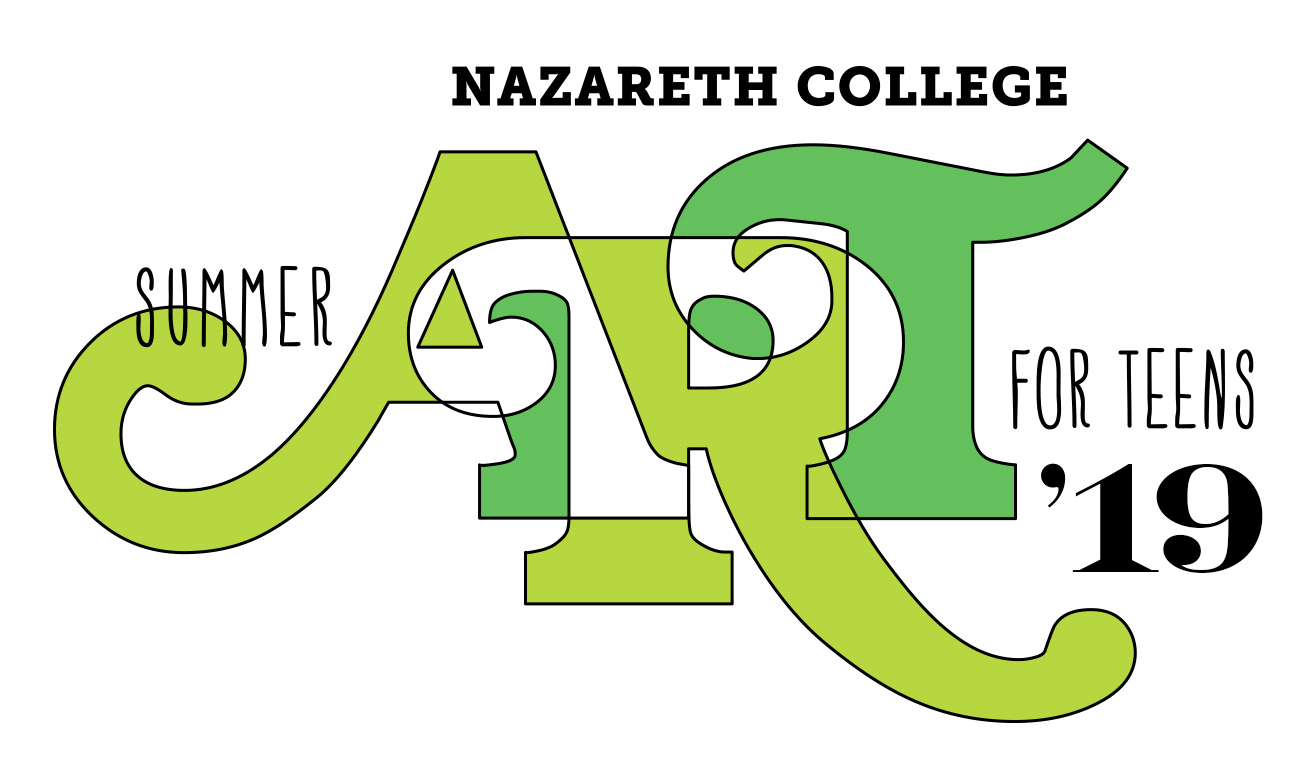 WHAT:	Are you a student age 13-18 with artistic talents and interests in the visual arts? Learn from professional artists and build your portfolio! Demonstrate your skills in a final art exhibit.WHO:	Nazareth Art Faculty – Professor Mitch Messina: Ceramics & Sculpture Professor Ron Netsky: Drawing & PaintingWHERE:	Classes will be held on Nazareth College’s nationally known Arts Center Campus.WHEN:	July 8 – 26, 2019.   		Monday–Friday 9 AM–2:30 PM REGISTRATIONCOST:	$675 Registration Fee; includes all materials. No refunds can be issued after 90 days and after June 1 – whichever comes first, except in extra ordinary circumstances approved by the Director of Summer Art For Teens, Ron Netsky.HOW:		ONLINE – https://www2.naz.edu/dept/art/summer-art/BY PHONE, using a credit card, please call the Art Dept. at 389-2532.BY MAIL, send registration forms and payment to:	Nazareth College Art Department	Nazareth Summer Art For Teens 	4245 East Ave.	Rochester, NY  14618Registrations will be accepted through June 15th OR until classes are filled.Classes are filled according to the order in which registrations are received. Limited enrollment offers students individualized attention.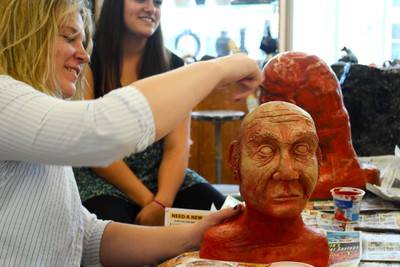 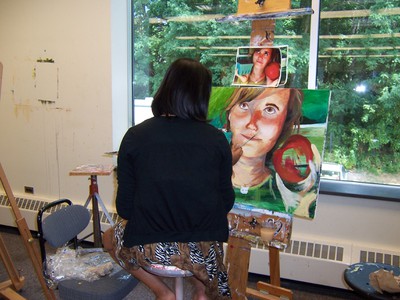 STUDENT REGISTRATION — NAZARETH SUMMER ART FOR TEENS 2019July 8-26 2019, Monday – Friday 9 am-2:30 pmSTUDENT NAME ____________________________     PREFERRED FIRST NAME: ___________MALE                      FEMALE 	OTHER: ______________________STREET ADDRESS ___________________________________________________TOWN/CITY _______________________________ ZIP CODE ________________E-MAIL ADDRESS ____________________________________________________SCHOOL DISTRICT ___________________________________________________SCHOOL ____________________________________________________________PARENT/GUARDIAN _________________________________________________PARENT/GUARDIAN WORK PHONE ___________________________________GRADE ENTERING IN FALL 2019 _________________   AGE IN JULY _______GUARDIAN #1 NAME & PHONE NUMBER: ______________________________GUARDIAN #2 NAME & PHONE NUMBER (if none leave blank): _____________________________________________________________________Payment Information: Terms of Payment:
By submitting the registration now, I understand that no refunds can be issued after 90 days and after June 1 – whichever comes first, except in extra ordinary circumstances approved by the Director of Summer Art For Teens Professor Ron Netsky.VISA/MC ______________________________ 3 digit code: _________ EXP DATE: _______NAME ON CARD _______________________________________________________If paying by check, please make check payable to Nazareth College Art Department.Mail forms and payment information to:  	Nazareth College Art Dept.  Nazareth Summer Art For Teens4245 East AveRochester, NY  14618HEALTH RECORDS FOR TEENS IN SUMMER ART FOR TEENS_________________________	________________________	____/____/_____	STUDENT’S LAST NAME		 	                                    STUDENT’S FIRST NAME			                                    DATE OF BIRTH
_________________________	________________________		HOME ADRESS				       	CITY/STATE/ZIP CODE		___________________	______________        ____________	____________GUARDIAN #1’S NAME			CELL PHONE NUMBER 		WORK PHONE NUMBER		HOUSE PHONE NUMBER___________________	______________        ____________	____________GUARDIAN #2’S NAME – IF NONE, ALTERNATE EMERGENCY CONTACT	CELL PHONE NUMBER 		WORK PHONE NUMBER		HOUSE PHONE NUMBERIF PARENT OR GUARDIAN IS NOT AVALIABLE IN CASE OF AN EMERGENCY, NOTIFY (FAMILY PHYSICIAN/PEDIATRICIAN)__________________________________		_________________________FAMILY PHYSICAN 						TELEPHONE HEALTH HISTORY (Check, giving approximate dates of last incident):Asthma: ________________	Behavior: ________________	Chicken Pox: ______________	Convulsions: ______________
Diabetic: ________________	Ear Infection: _____________  	Hay Fever: ________________	Abnormal Reaction to Insect Stings: ______________
Ivy Poisoning: ____________ 	Measles: _________________  	German Measles: ___________	Mumps: __________________Disabilities/conditions: __________________________________________________________________________________________________________Allergies (medications, food, etc.): _________________________________________________________________________________________________Operations or Serious Injuries (Dates): ______________________________________________________________________________________________
Hospitalization: ________________________________________________________________________________________________________________
Chronic or Recurring Illness: ______________________________________________________________________________________________________
Other medical information you wish to share (life changing events, phobias, etc.): ___________________________________________________________
Any specific activities to be encouraged? _____________________________________________________________________________________________________________________________________________________________________________________________________
Any specific activities to be restricted? ______________________________________________________________________________________________________________________________________________________________________________________________________
Suggestions from Parents(s) or Guardian: _________________________________________________________________________________________________________________________________________________________________________________________________
____________________________________________________________________________________________________________________________________________________________________________________________________________________________________MEDICATIONS (Please list):Medications to be carried during Summer Art For Teens: _________________________________________________________________________________________________________________________________________________________________________________
Medications taken during Summer Art For Teens:  _______________________________________________________________________________________________________________________________________________________________________________________Family Physician’s Permission to carry OTC and /or Prescription Medicine at Summer Art For Teens:_________________________________________________		_________________________________________________ 		______________________________	        	_____________________________PRINT DOCTOR’S NAME			DOCTOR’S SIGNATURE			DATE			TEL #*Nazareth College and its employees cannot be held responsible for medication administration. I hereby give my consent/authority to the Staff of the Summer Art For Teens to obtain the necessary emergency medical treatment for my child with the understanding that the guardians will be notified as soon as possible. Relationship: ___________________________________	Signature: _______________________________________

Telephone: _____________________________________	Date: ___________________________________________-- STUDENT RELEASE FORM --Student Pick-Up Authorization for		 (Student’s Name)	☐LIMITED AUTHORIZATION:The following individuals are the only ones authorized to pick up the student from Nazareth College Summer Art For Teens and will be required to provide a picture ID when signing the student out. I understand that: 1) It is my responsibility to arrange for the student to be picked up at the Arts Center Loop between 2:30 and 2:45, and; 2) After 2:45, I am solely responsible for the student’s safety. 1)	Name: 	Relationship: 	Phone # 	2)	Name: 	Relationship: 	Phone # 	3)	Name: 	Relationship: 	Phone # 	     ☐UNLIMITED AUTHORIZATION:The student is allowed to self-drive and/or leave with anyone. In this case, I understand that Nazareth College and its employees cannot be held responsible for the safety of the student.Parent/Guardian's Signature	Date